Publicado en Granada el 20/10/2017 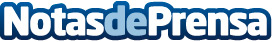 El Mundo Virtual, avances tecnológicos al servicio de la formación. Hoy en día existen muchos Mundos Virtuales creados con fines educativos. Podemos encontrar tanto campus virtuales, como juegos didácticos. Sin duda, se trata de un instrumento educativo que fomenta el aprendizaje a distanciaDatos de contacto:Álvaro Fernández CremadesNota de prensa publicada en: https://www.notasdeprensa.es/el-mundo-virtual-avances-tecnologicos-al_1 Categorias: Educación E-Commerce Innovación Tecnológica http://www.notasdeprensa.es